APPLICATION FORMWe invite you to send the completed form by e-mail at Tools for Culture (info.tools@monti-taft.org) together with a copy of the payment confirmation. Registrations will not be processed until the receipt of proof of payment. For any questions please do not hesitate to contact us.(required fields*)PERSONAL INFORMATIONEDUCATIONWhat is your highest level of qualification achieved at school*?Course:Faculty:     Are you currently registered in a school / college / university or no university course*?Yes   NoIf yes, please fill up the following information:Institution name:      Main field of study and interests:     English knowledge:  none high level intermediate level high levelOther languages:      POFESSIONAL EXPERIENCE AND INTERESTSAre you currently employed*? Yes  NoIf yes, please fill up the following information:Profession:     Employer:     Please, tell us your personal knowledge on the issues addressed in the Master Class. Indicate your level of experience and interest in the following macro-areas:Cultural and art marketProject management and business plan toolsFinancing channels / fundraisingTechnology/ social media strategyCultural product communicationSERVICES*Would you like to attend the cocktail the 23rd of October from 8.30pm?  Yes NoPlease, report us any food allergies or intolerances:MONITORING OF EQUAL OPPORTUNITIESYou are not obliged to provide the information required in this section. If you do that, you allow us to monitor our business processes and ensure the provision of equal opportunities for all.  Gender: F  MNationality:     Do you have a disability? Yes   NoIf yes, please provide details including any special provisions or facilities required (continue on a separate sheet if necessary):Please indicate how you became aware of Strategic Arts Management Master Class in Barcelona (check all that apply)Please indicate the reason for which you has chosen to follow this course and yours expectations: DECLARATIONI declare that all information provided is accurate, truthful and up to date.I also certify that I have read the Rules of SAM Master Class and I accept and comply with the standards contained therein.I undertake to submit the certificate of payment within 5 working days from the signing of this application form in order to complete my enrolment in the training course.I authorize my consent to the processing of personal data (within the meaning of the Legislative Decree 30/06/2003 n. 196 Privacy Act, and amended).Optional I authorize the processing of my personal data to be updated on initiatives, opportunities, cultural events, training courses organized by Tools For Culture and its partners; I authorize the processing of my personal data for surveys and research to monitor performance, improve quality, plan courses and other learning opportunities organized by Tools For Culture and its partners; I authorize the processing of my personal data to be shared with other organizations for administrative and statistical purposes and research in the field of education and training.Signature:      Date:      Title:     Name*:       Surname*:     Date a place of birth*:     Gender*: F  MAddress (Residency)*:     Postal code*:     City*:     Country*:     Fiscal Code* : Address for communication sending (if different from Residency):     Address for communication sending (if different from Residency):     Postal Code:     City:     Country:     Telephone/Mobile phone*:     E-mail address*:     Institution:     Year:     Experience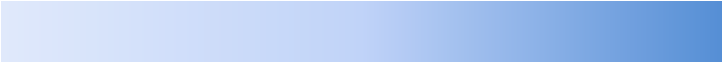 Interest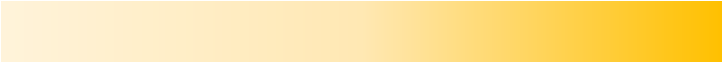 ExperienceInterestExperienceInterestExperienceInterestExperienceInterestWord of mouthNewsletter/e-mail                 On line investigationLink on a websiteUniversityBased equipmentI do not rememberOther     